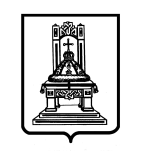 ПРАВИТЕЛЬСТВОТВЕРСКОЙ ОБЛАСТИР А С П О Р Я Ж Е Н И ЕО директоре государственного бюджетного учреждения«Кашаровский детский дом-интернат для детей с серьезными нарушениями в интеллектуальном развитии»1. Назначить 1 апреля 2020 года Кураеву Инну Викторовну на должность директора государственного бюджетного учреждения «Кашаровский детский дом-интернат для детей с серьезными нарушениями в интеллектуальном развитии» сроком на один год на основании заключенного трудового договора. 2. Настоящее распоряжение вступает в силу со дня его подписания.Губернатор Тверской области                                                                             И.М. Руденя03.03.2020№ 138-рп        г. Тверь